Week beginning 18th May English-answers English daily online lessons: The following websites have a whole week of English lessons you can work through every day:https://www.bbc.co.uk/bitesize/dailylessonshttps://www.thenational.academy/online-classroomAlso ,for a range of fun English games you can try:https://www.topmarks.co.uk/Remember to keep reading your books at home. Oxford have an E-library where you can choose online books to read:https://home.oxfordowl.co.uk/books/free-ebooks/Daily Phonics lessonshttps://www.ruthmiskin.com/en/find-out-more/parents/Daily phonics practise and story time sessions 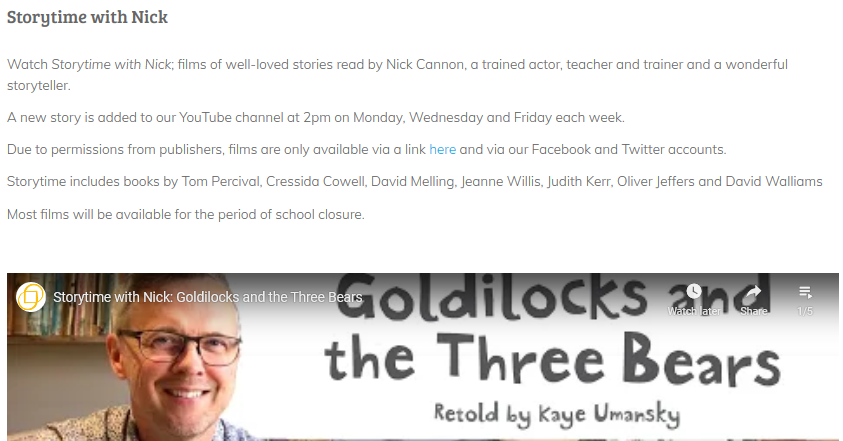 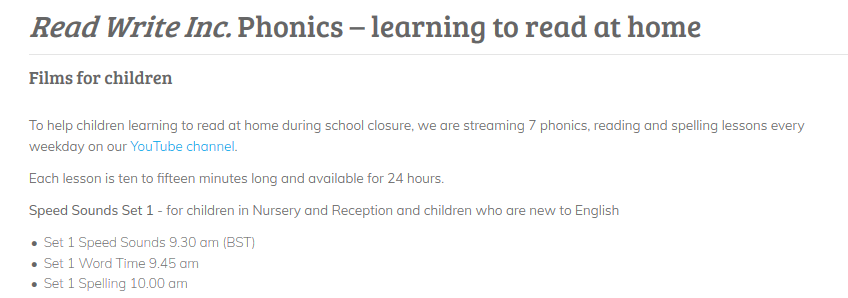 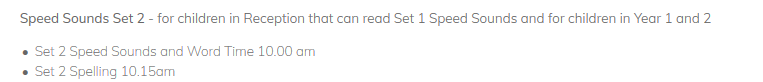 We also would like you to keep practising your handwriting skills, so the following tasks should be used as a guide and can be completed in your workbooks:Monday 18th May   WritingMonday, Tuesday,Wednesday, Thursday, Friday, Saturday, Sunday. Reading 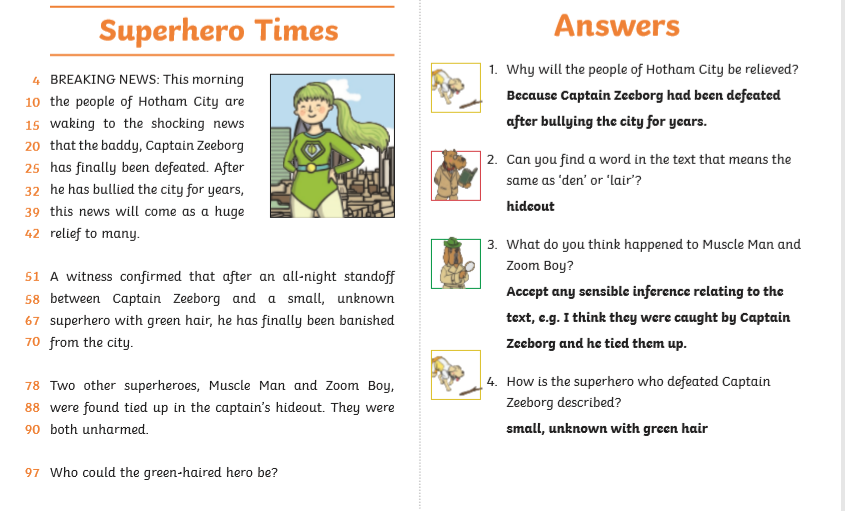 Grammar 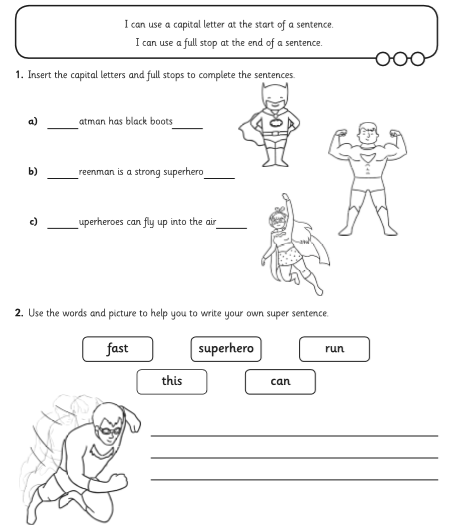 All sentences to begin with a capital letter and end with a full stop. Reading 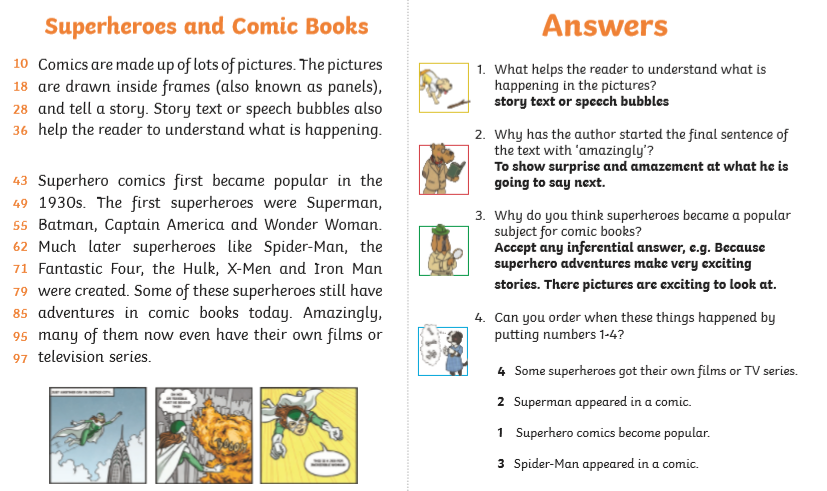 Tuesday 19th MayPunctuation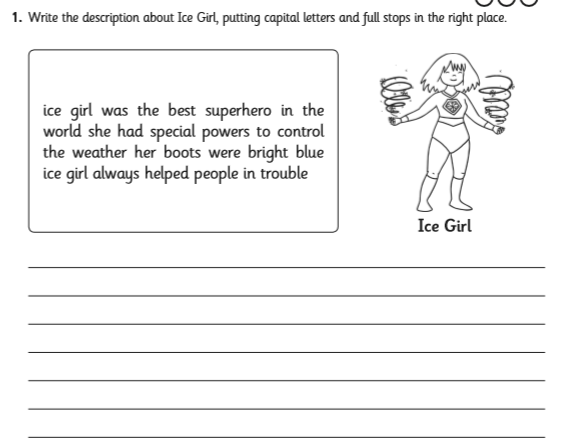 Ice girl was the best superhero in the world. She had special powers to control the weather. Her boots were bright blue. Ice girl always helped people in trouble. Reading task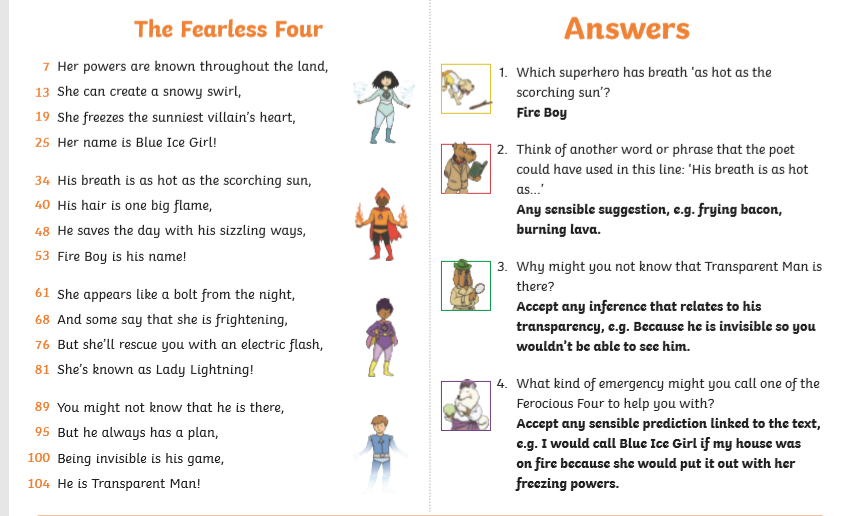 Spelling 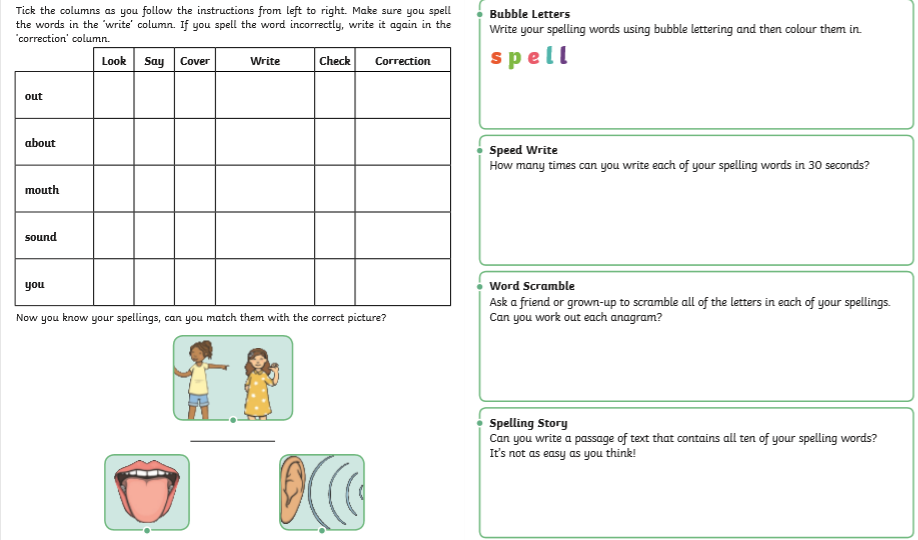 Wednesday 20th May      WritingUse some of these to create your own Superhero: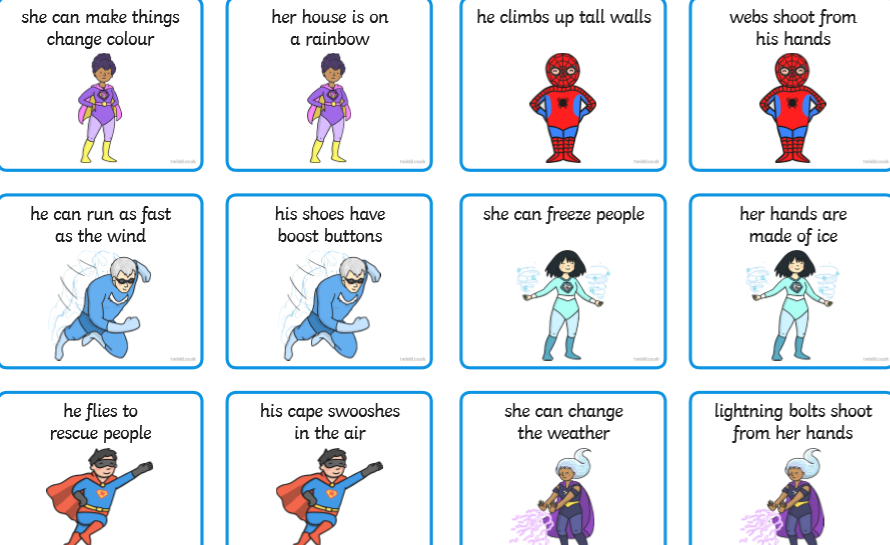 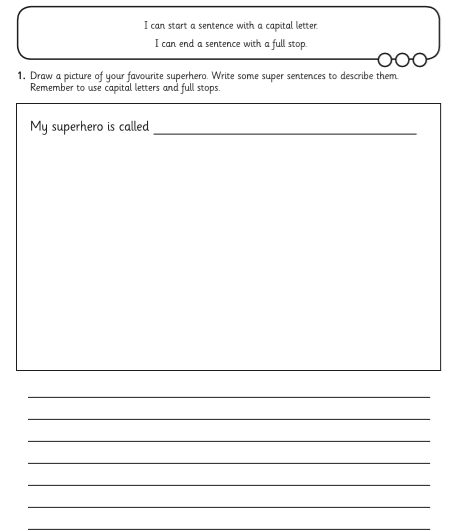 Check you have used capital letters and full stops. Thursday 21st MayReading task 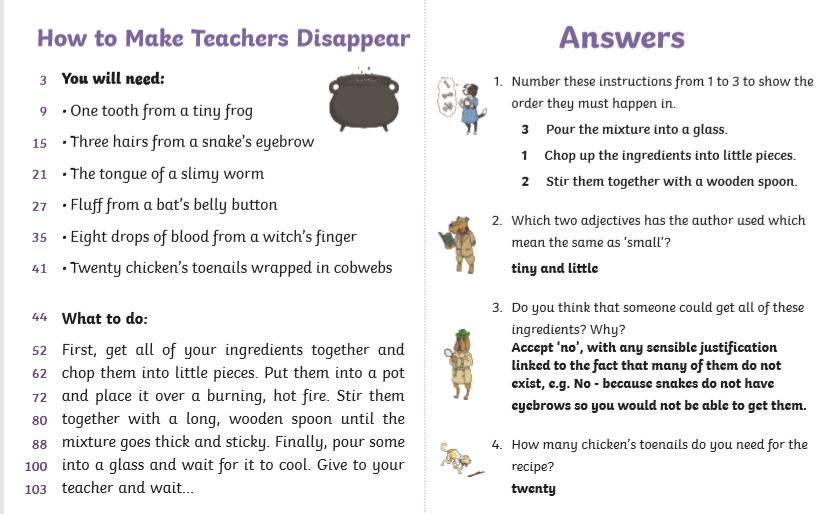 Friday 22nd  MayWriting task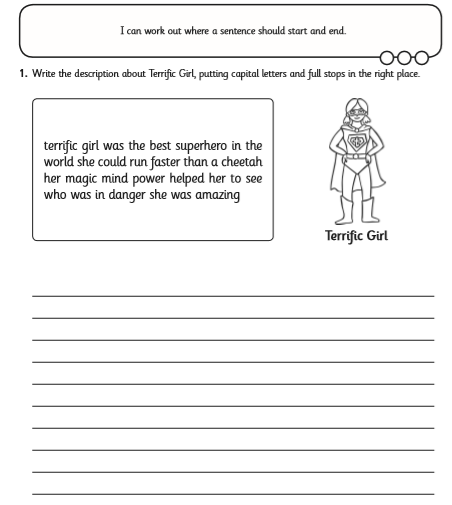 Terrific girl was the best superhero in the world. She could run faster than a cheetah. Her magic power helped her to see who was in danger. She was amazing.  Reading task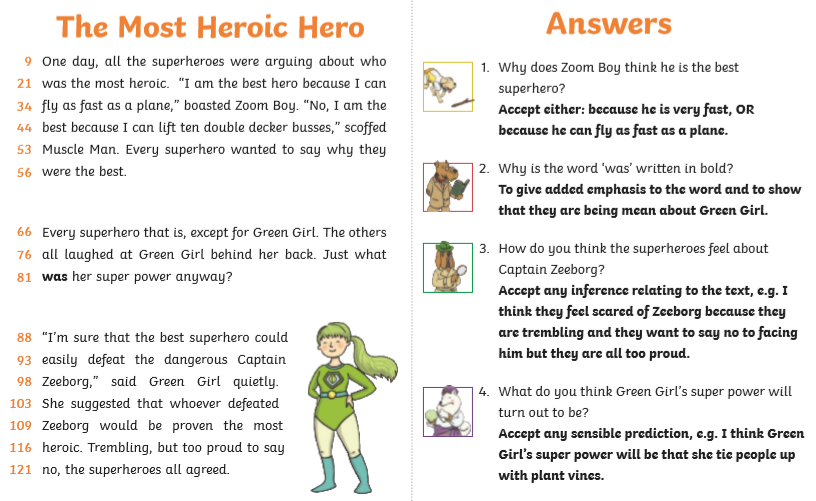 